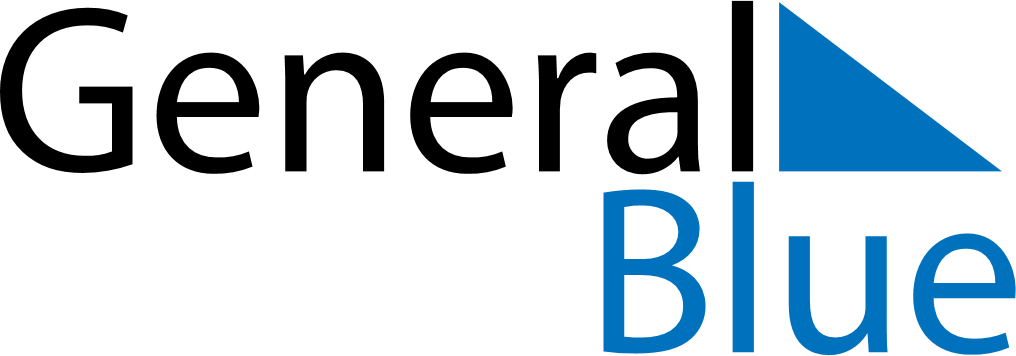 August 2026August 2026August 2026August 2026IcelandIcelandIcelandSundayMondayTuesdayWednesdayThursdayFridayFridaySaturday123456778Commerce Day910111213141415161718192021212223242526272828293031